ПРОФЕСІЙНА СПІЛКА ПРАЦІВНИКІВ АТОМНОЇ ЕНЕРГЕТИКИ ТА ПРОМИСЛОВОСТІ УКРАЇНИ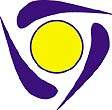 м. Київ Майдан Незалежності, 2Адреса для листування: Атомпрофспілка м. Київ, 01001, А/С № 297; Тел/факс (044) 205-74-17E-Mail:epk@union.kiev.ua, Web:http://www.atomprofspilka.info, Код ЄДРПОУ 14296151__________________________________________________________________________________________        2019  	№            					на № 		  від  								Генеральному директору ДП «Східний гірничо-збагачувальний комбінат» 	Сорокіну О.Г.Щодо рішення IV Пленуму ЦК АтомпрофспілкиШановний Олександре Геннадійовичу!	Пленум Центрального комітету профспілки атомної енергетики та промисловості України 21 березня 2019 року розглянув питання «Про ситуацію на ДП «СхідГЗК». 	За підсумками розгляду направляємо постанову IV Пленуму ЦК профспілки.	Ми розуміємо, що для керівництва підприємства прерогативою є прибуткова економічна діяльність, що напряму залежить від собівартості продукції. Безумовно в значній мірі на собівартість впливають видатки на оплату праці працівників комбінату, зменшення яких можна, зокрема, досягти шляхом скорочення персоналу.Але з метою недопущення соціального «вибуху» в колективі та подальших можливих судових позовів внаслідок цього, просимо підійти до вивільнення працівників відповідально та конструктивно, для чого провести додаткові консультації з профспілковим комітетом комбінату та ЦК Атомпрофспілки. При цьому необхідно зауважити, що наступного тижня Урядом передбачається затвердження Державної цільової економічної програми розвитку атомно-промислового комплексу на період до 2020 року. В результаті виконання запланованих Програмою на 2019-2020 роки заходів передбачається забезпечити максимальне використання місцевих трудових, виробничих, технічних та інших ресурсів, зокрема досягнення чисельності персоналу підприємств атомно-промислового комплексу у 2020 році на рівні 8245 осіб та створення 1280 робочих місць у Кіровоградській та Дніпропетровській областях.Враховуючи досвід багаторічних плідних стосунків Атомпрофспілки з керівництвом комбінату, та особисто з Вами, розраховуємо на Вашу мудрість та вміння приймати виважені рішення. 	Додаток на 1 арк.З повагоюГолова Атомпрофспілки							         В.О. Матов